CODATA-RDA Research Data Summer School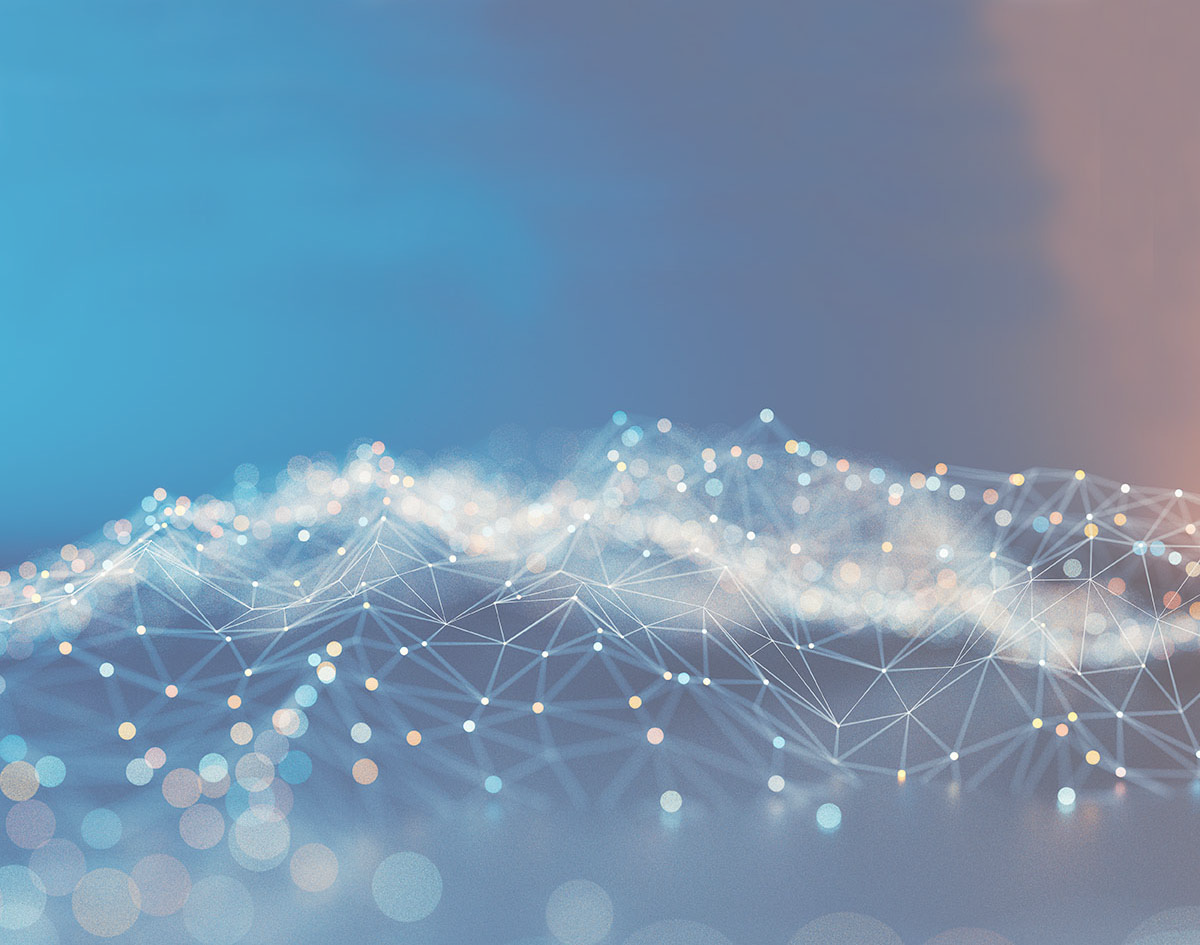 University of Pretoria – Department of Information Science in collaboration with DIRISA, SADiLaR and NeDICC.13–24 January 2020Pretoria, South AfricaDescriptionThe material covered by the programme is fundamental to all areas of research, and thus open to researchers and professionals from all disciplines that deal with significant amounts of research data. The goal is to provide a practical introduction to these topics with some theory and extensive hands-on training.CostsThe school is heavily sponsored. Successful applicants will be expected to pay a fee ofR1 150 once the application is accepted. This fee includes all training and catering (lunches). Applicants are responsible for their own travel and accommodation arrangements.Application deadline:15 October 2019 – extended to 31 October 2019Online application and further information:https://www.dirisa.ac.za/CODATA-RDAResearchDataSummerSchool-2020/Females, Social Scientists and participants from developing countries are encouraged to applyThe school provides early career researchers (M-level to postdoc) with the foundational data science skills, which include technical skills and responsible research practices, to enable them to work with their data in an effective and efficient manner required by 21st century research.TopicsOpen ScienceIntroduction to Unix ShellIntroduction to GitOpen and Collaborative ResearchResearch Data ManagementData Cleaning – using Open RefineData Analysis and Visualisation – using RData Intensive Social ScienceAuthor CarpentryInformation SecurityMachine Learning and Neural NetworksResearch Computational InfrastructureInternational DirectorsH Shanahan (Royal Holloway University, UK) L Bezuidenhout (University of Oxford, UK)Local OrganisersA Vahed (DIRISA) | B Peterson, (NWU)J Steyn (SADiLAR, NWU) | J van Wyk (NeDICC) M Holmner (UP) | M van Deventer (UP)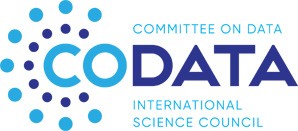 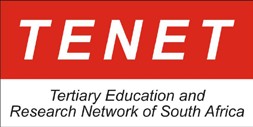 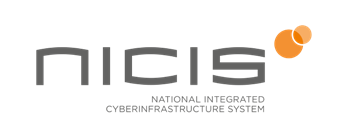 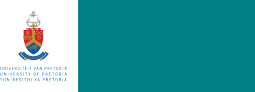 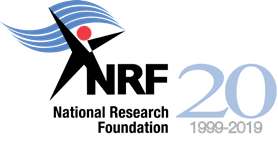 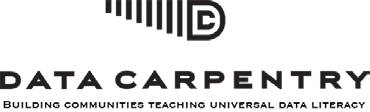 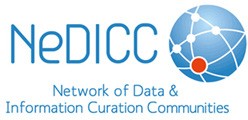 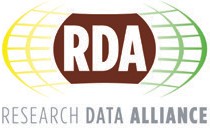 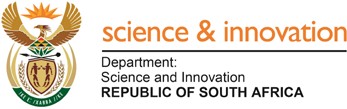 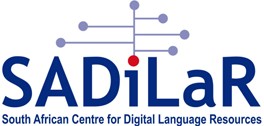 